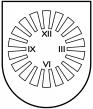 LATVIJAS  REPUBLIKA PRIEKUĻU NOVADA PAŠVALDĪBAReģistrācijas Nr. 90000057511, Cēsu prospekts 5, Priekuļi, Priekuļu pagasts, Priekuļu novads, LV-4126 www.priekuli.lv, tālr. 64107871, e-pasts: dome@priekulunovads.lvLēmumsPriekuļu novada Priekuļu pagastā2019.gada 24.oktobrī							              Nr.435										              (protokols Nr.11, 14.p)Par līdzfinansējumu Cēsu pilsētas Sporta skolaiPriekuļu novada dome izskata jautājumu par  līdzfinansējumu Cēsu pilsētas Sporta skolai profesionālās ievirzes sporta izglītības Futbola programmā nodarbināto pedagogu darba samaksas un kvalitātes piemaksu nodrošinājumam (11.10.2019. reģ.Nr.3-9/2019-5477). Izvērtējot domes rīcībā esošo informāciju, konstatēts, ka lai varētu nodrošināt profesionālās ievirzes sporta izglītības grupu darbu no 2019.gada 1.septembra atbilstoši Ministru kabineta noteikumu Nr. 508 “Kārtība, kādā valsts finansē profesionālās ievirzes sporta izglītības programmas” un šajos noteikumos paredzētās stundas treniņos, sacensībās nodarbināto pedagogu darba samaksai, piemaksām un darba devēja valsts sociālās apdrošināšanas obligāto iemaksu veikšanai, Cēsu pilsētas sporta skolai nepieciešams papildus finansējums no pašvaldībām, kuru teritorijā dzīvojošie izglītojamie, skolā iegūst profesionālas ievirzes sporta izglītību.Futbola izglītības programma daļēji tiek realizēta Priekuļu novada administratīvajā teritorijā, Priekuļu vidusskolas sporta zālē un stadionā.Ņemot vērā iepriekš minēto un pamatojoties likuma “Par pašvaldībām” 15.panta pirmās daļas 4.punktu, Priekuļu novada domes Izglītības, kultūras un sporta komitejas 2019. gada 17.oktobra (protokols Nr.8) atzinumu un Priekuļu novada domes Finanšu komitejas 2019. gada 21. oktobra (protokols Nr. 11) atzinumu, Priekuļu novada dome atklāti balsojot PAR –11(Elīna Stapulone, Dace Kalniņa, Aivars Tīdemanis, Elīna Krieviņa, Jānis Mičulis, Mārīte Raudziņa, Arnis Melbārdis, Jānis Ročāns, Aivars Kalnietis, Normunds Kažoks, Ināra Roce), PRET –nav, ATTURAS –nav,  Priekuļu novada dome nolemj: Slēgt līgumu ar Cēsu pilsētas Sporta skolu un Cēsu novada pašvaldību par profesionālās ievirzes sporta izglītības programmas futbolā īstenošanā Priekuļu novada administratīvajā teritorijā deklarētajiem audzēkņiem.Nodrošināt līdzfinansējumu EUR 184,00 (viens simts astoņdesmit četri euro) mēnesī līdz 2019.gada 31.decembrim.2019. gadā līdzfinansējums EUR 736,00 (septiņi simti trīsdesmit seši euro) apmērā no līdzekļiem neparedzētiem izdevumiem.Lēmuma izpildes kontrole Finanšu un grāmatvedības nodaļai (vadītāja I.Rumba).Domes priekšsēdētāja			(paraksts)					Elīna Stapulone